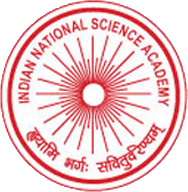 INDIAN NATIONAL SCIENCE ACADEMY Bahadur Shah Zafar Marg, New Delhi – 110 002 Telephone: 91-11-23221931 – 23221950 (EPABX)Fax: 91-11- 23235648, 23231095  www.insaindia.res.inExchange Programme with Foreign Academies and OrganisationsPreamble        The Indian National Science Academy (INSA) is a premier scientific learned body (established in 1935) representing all branches of science –Physical and Biological Sciences including Engineering, Medicine and Agricultural Sciences. The Academy has been promoting scientific cooperation with Academies/Organisations of several countries the world over. The Academy has links with the Academies and Organisations in Asia, Europe and South America. These programmes provide opportunities to scientists working in various scientific institutions and organizations in the country for exchange of ideas, knowledge, establish new links, strengthen old links and undertake joint projects with their research partners in leading laboratories and institutions abroad. The Academy has an International Exchange Programme with Academies/Organizations in the countries: Brazil, Hungary, Israel, Poland, Scotland and Republic of Slovenia.Application Procedure/Eligibility         Applications are invited from Indian Nationals for consideration by the Academy for the next calendar year. The applicant should be a scientist holding a regular (permanent) position in a recognized S & T Institution/University and actively engaged in research work in frontline areas.He/She should not have been abroad during the last 3 years under any INSA Programme. The scientist should have been accepted to work in an Institute/Laboratory in the country to be visited and this should be supported by a letter of invitation from the host abroad.Those who wish to visit abroad for three months should submit a detailed programme of their collaborative research work to be conducted. All applications duly completed should be forwarded to the academy through proper channel by the employer/head of the Institute. Scope of Finance Scientists selected for deputation abroad would be provided 100% travel support (by any airlines excursion class air fare, through shortest route from the place of duty in India to the nearest airport of host Institute and back provided tickets are purchased through three authorized agencies viz. Balmer & Lawrie ,IRTC and Ashoka Travels only ) by INSA. Medical Insurance purchased in India.Visa fee (if any). The receiving Academy/Organization would provide local hospitality including internal travel abroad..  Criteria for Selection The Criteria for selection would mainly be the scientific contribution of the nominee and the purpose of the visit, which would be acceptable to the host scientist. Short-term visits are mainly for 2 to 4 weeks for holding scientific discussions, delivering a series of lectures and seminars, projecting Indian science abroad. It is expected that short-term visitors are well established Indian Scientists who can be effective Ambassadors of Indian Science. Under long-term category, the scientists are expected to work primarily in one institute with a short visit to other allied institutes. If a scientist desires to attend a conference/scientific meeting during his visit abroad under the Exchange Programme, the period of the conference should normally be not more than one fourth of his/her total stay in the country. Scientists who propose to visit abroad only to attend the Symposium/Conference, need not apply under this programme. The visit should be availed of in the same calendar year (till December 31, 2023). Failure to do so may render them to forfeit the nomination. Research Areas for Poland Visits to Poland would be organized only under the following identified areas. For other countries there are no specific identified areas. POLAND Mathematical Sciences including Statistics and Physical Sciences including Engineering: Theoretical Physics, Astronomy, Space Physics, Low Temperature Physics, Solid State Physics, Crystallography; Chemistry including Organic Chemistry, Polymer Chemistry, Solid State Chemistry, Bio-Chemistry; Surface Science Catalysis, Thermodynamics, Chemical Physics, Fluid Mechanics, Turbo Mechanics and Chemical engineering; Computer Science; Earth Sciences including Geomorphology and Hydrology. Biological Sciences including Medical Sciences: Experimental Biology including Molecular Biology, Biotechnology, Microbiology and Developmental Biology, Immunology and Transplantology; Pharmacology including Clinical Pharmacology and Toxicology; Tropical Biology with special references to Systematics and Reproductive Biology; Environmental Sciences; Agricultural Sciences including Forestry. Please note that in no case will a nominee contact the collaborating Academy of the host country. In case such instances are reported, the Indian National Science Academy will be constrained to drop the proposal of the concerned scientist.	Application received after due date and Incomplete application, in any respect, will be rejected by the Academy.Complete application form (one soft and one hard copy) along with the required enclosures  i.e. invitation letter etc. should be submitted at the academy latest by August 31, 2022 to: Assistant Executive Director- I (International), Indian National Science Academy Bahadur Shah Zafar Marg, New Delhi – 110002 <e.mail:intacademy@insa.nic.in>
INDIAN NATIONAL SCIENCE ACADEMY Bahadur Shah Zafar Marg, New Delhi – 110 002. Telephone: 91-11-23221931 – 23221950 (EPABX), Fax: 91-11- 23235648, 23231095  www.insaindia.res.inTypewritten application form to be sent to the Academy by August 31, 2022 for visits proposed during next calendar year. Soft copy email to: intacademy@insa.nic.inApplication form to visit abroad under International Scientific Collaboration and Exchange of Scientists Programme: Brazil, Hungary, Israel, Poland, Scotland and  Republic of Slovenia.   Country to be Visited _ _ _ _ _ _ _ _ _ _ _ _ _           Applicant: INSA Fellow / INSA Young Scientist / Others(a) Name of the Applicant		:  	(b) Present Position and contact 	:    Address with E-mail, Telephone     And Fax (c) Age & Date of Birth 			:Educational Qualifications (From Post-graduation onwards)Research Experience: (Please attach a copy of bio-data and the latest list of your publications relevant to the activity of your proposed visit. Enclose a maximum of five best research papers). Details of Visit:Purpose of visit: Would biomaterials affecting the loss/disclosure of genetic pool be taken out of the country? c)   Does your programme have implications for Intellectual Property or Patent Right:       If yes, answer Does your institute have a policy on IPR and Patents? How do you plan to protect IPR/Patent issue pertaining to your Programme?d)   Any other details which the applicant may like to give. Name of the scientist(s)/Institution(s) with whom/where work is proposed to be carried out:(Formal Invitation Letter must be enclosed, without this application will not be considered) Give details of foreign visit(s) undertaken by the applicant availing funds from Government of India  in the preceding three years: Are you also an applicant seeking travel grant during the current year under any other scheme of INSA. If yes, please give detail. Name and address of two referees: (Not applicable to Fellows of the Academy)  Any other relevant information. I ________________ hereby declare that the statements made in the application are true, complete and correct to the best of my knowledge and belief and in the event of any of the information being found false or incorrect or suppressed or any ineligibility being detected before or after the selection, my candidature is liable to be cancelled without assigning any reason thereof. Important:Applications are considered carefully against the selection criteria by a Committee of Scientists with diverse expertise. The funding available is limited and sufficient only to support a proportion of applicants. The Academy reserves the right of final selection of the candidates for the aforesaid programme. No appeal or protest in this regard would be entertained.Submitted bySignature of the ApplicantDate: Place:Recommended and Forwarded byCountries indicating duration of the visits under each exchange programme are as follows:Countries indicating duration of the visits under each exchange programme are as follows:Countries indicating duration of the visits under each exchange programme are as follows:Countries indicating duration of the visits under each exchange programme are as follows:CountryDurationDurationRemarksCountryShort Term VisitLong Term VisitRemarksBrazil1-4 Weeks——Hungary1-4 Weeks1- 3 MonthsOnly to Institutes under the  Hungarian Academy of SciencesIsrael1-2 Weeks——*Poland1-4 Weeks1-6 Months—Scotland1-4 Weeks——Rep. of Slovenia1- 5 Weeks——*The visit to Poland would be organized under the identified areas indicated in the Information Sheet. *The visit to Poland would be organized under the identified areas indicated in the Information Sheet. *The visit to Poland would be organized under the identified areas indicated in the Information Sheet. *The visit to Poland would be organized under the identified areas indicated in the Information Sheet. Category of Visit Short/Long Duration*Area of SpecializationProposed date and duration of VisitDegree obtainedYearUniversity/InstituteAny other detailsName of countries visitedPurpose of visitYear & durationof visitsFinancial assistance: (specify countries visited and the quantum of grant received from INSA or from other sources)      INSA                  Other than INSAFinancial assistance: (specify countries visited and the quantum of grant received from INSA or from other sources)      INSA                  Other than INSADate: Place:        Signature & Seal of theHead of the Institution